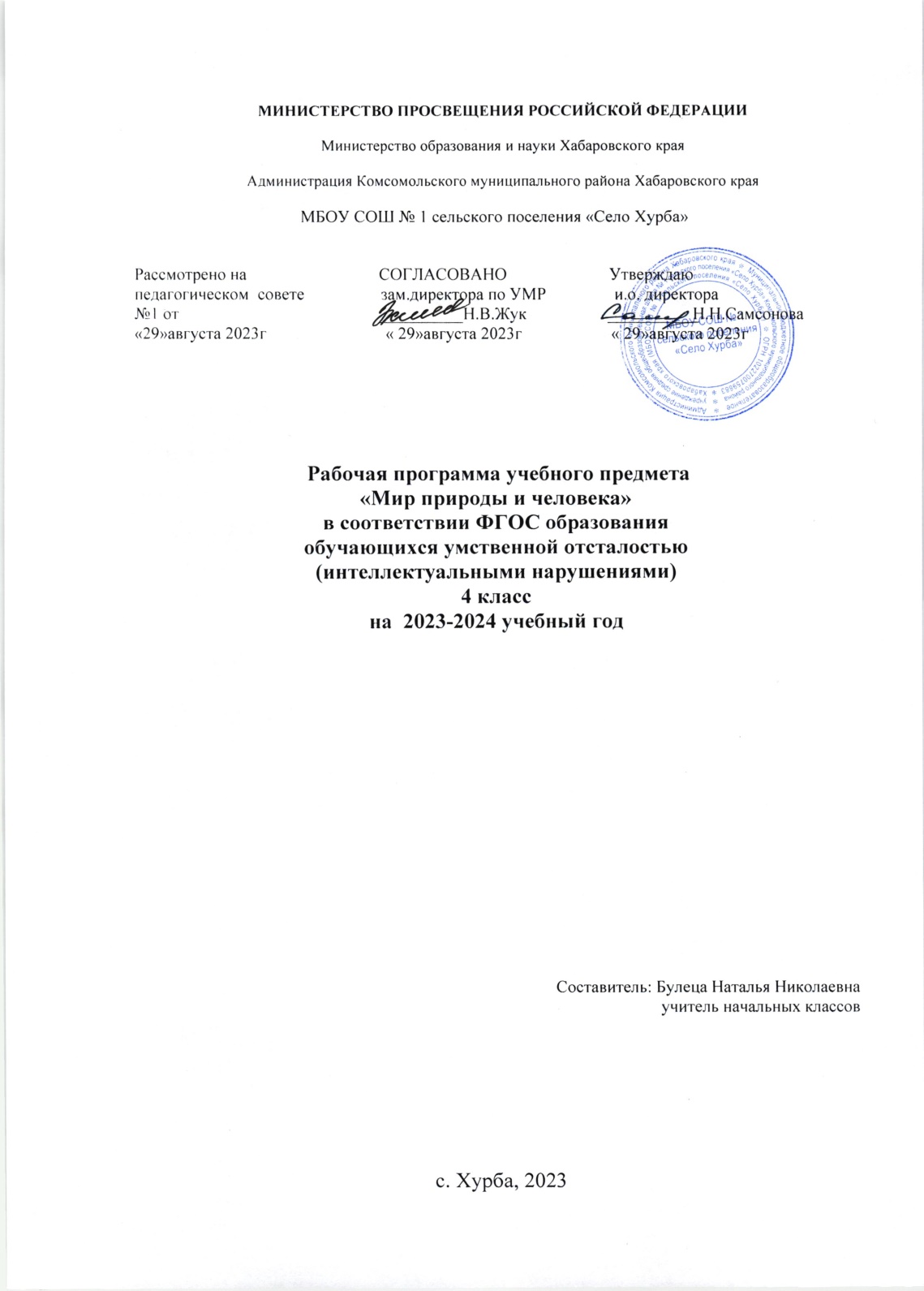 Мир природы и человекаПояснительная записка       Примерная адаптированная рабочая программа  по предмету  «Мир природы и человека» составлена  в соответствии с требованиями Федерального государственного образовательного стандарта начального общего образования  на основе «Примерной адаптированной основной общеобразовательной программы образования обучающихся с умственной отсталостью ( интеллектуальными нарушениями)».           Тематическое планирование рассчитано на 1 час в неделю, что составляет  34 учебных часов в год.  Для реализации данного планирования был выбран учебник для общеобразовательных организаций, реализующих адаптированные основные общеобразовательные программы для  4 класса "Мир природы и человека" в двух частях, авторы:  Н.Б.Матвеева, И.А.Ярочкина, М.А. Попова, Т.О.Куртова, Москва "Просвещение" 2018г.                                                                                                                                              Курс «Мир природы и человека» является начальным звеном формирования естествоведческих знаний, пропедевтическим этапом развития у  обучающихся младших классов понятийного мышления на основе сведений о живой и неживой природе.Основная цель предмета заключается в формировании первоначальных знаний о живой и неживой природе; понимании простейших взаимосвязей, существующих между миром природы и человека. Задачи курса « Мир природы и человека»:-обогащение словарного запаса учащихся простыми понятиями;-формирование языковых обобщений и элементарного осознания явлений языка и речи;-усвоение отдельных норм и правил грамматического строя речи;-развитие диалогической речи, связного высказывания;-формирование коммуникативной функции речи и культуры общения.Форма организации образовательного процесса.    Основной, главной формой организации учебного процесса является урок и экскурсии. В процессе обучения школьников целесообразно использовать следующие методы и приемы:-словесный метод ( рассказ, объяснение ,беседа, работа с учебником);-наглядный метод (метод иллюстраций, метод демонстраций);-практический метод (упражнения, практическая работа);-репродуктивный метод (работа по алгоритму);-коллективный, индивидуальный;-творческий метод;-совместные действия ребенка и взрослого, действия по подражанию (в основном на начальном этапе обучения и при изучении нового содержания);                                                                                          -рассматривание, самостоятельное называние, показ по словесной инструкции педагога предметов, картинок и т. п.;-соотнесение предметов с соответствующими им изображениями с последующим их называнием или указанием на них с помощью жеста;-наблюдения на прогулках и "экскурсиях за явлениями природы, предметами окружающего мира, живыми объектами;-обыгрывание предметов, определение их функционального назначения, свойств и качеств для более точного их восприятия. Личностные результаты включают овладение обучающимися с умственной отсталостью (интеллектуальными нарушениями) жизненными и социальными компетенциями, необходимыми для решения практико-ориентированных задач и обеспечивающими становление социальных отношений обучающихся в различных средах.     Личностные результаты:                                                                                                                                                                                1)осознание себя как гражданина России;2)формирование чувства гордости за свою Родину;3)формирование уважительного отношения к иному мнению, истории и культуре других народов;4)  развитие адекватных представлений о собственных возможностях, о насущно необходимом жизнеобеспечении;5)овладение начальными навыками адаптации в динамично изменяющемся и развивающемся мире;6)овладение  социально-бытовыми  умениями,  используемыми  в  повседневной жизни;7)владение навыками коммуникации и принятыми нормами социального взаимодействия;8)способность  к  осмыслению  социального  окружения,  своего  места  в  нем, принятие соответствующих возрасту ценностей и 9)социальных ролей; принятие и освоение социальной роли обучающегося, формирование и развитие социально значимых мотивов учебной деятельности;10)развитие навыков сотрудничества с взрослыми и сверстниками в разных социальных ситуациях;11)формирование эстетических потребностей, ценностей и чувств;12)развитие этических чувств, доброжелательности и эмоционально-нравственной отзывчивости, понимания и сопереживания чувствам других людей;13)формирование установки на безопасный, здоровый образ жизни, наличие мотивации к творческому труду, работе на результат, бережному отношению к материальным и духовным ценностям;14)формирование готовности к самостоятельной жизни.Предметные результаты:                                                                                                    Иметь представление о временах года и сезонных изменениях в  природе;                           Знать названия изучаемых объектов, их частей;                                                                       Характеризовать  знакомые  предметы  по  основным  свойствам  (цвету,  форме, величине, вкусу, запаху, материалу и др.); Уметь сравнивать предметы по вопросам учителя (находить отличие и сходство);                   Отвечать  на  поставленный  вопрос  полным  ответом,  используя  слова  данного вопроса;                                                                 Использовать в межличностном общении простую полную фразу из 3-4 слов.Минимальный уровень:                                                                                                         узнавать и называть изученные объекты на иллюстрациях, фотографиях; иметь представления о назначении объектов изучения;относить  изученные  объекты  к  определенным  группам  (корова  -  домашнееживотное);                                                                                        называть сходные объекты, отнесенные к одной и той же изучаемой группе (фрукты; птицы; зимняя одежда);знать требования к режиму дня школьника и понимать необходимость его выполнения;знать основные правила личной  гигиены;иметь представления об элементарных правилах безопасного поведения в природе и обществе;выполнять здания под контролем учителя, адекватно оценивать свою работу,  проявлять к ней ценностное отношение, понимать оценку педагога;знакомиться с детьми, предлагать совместную игру и отвечать на приглашение (давать согласие или отказываться);владеть   несложными   санитарно-гигиеническими   навыками   (мыть   руки, чистить зубы, расчесывать волосы и т. п.);владеть навыками самообслуживания (чистить одежду щеткой, хранить ее на вешалке, чистить кожаную обувь, мыть посуду после еды и т. п.);ухаживать за комнатными растениями; подкармливать птиц, живущих около школы;составлять повествовательный или описательный рассказ из 3 -5 предложений об изученных объектах по предложенному плану;адекватно взаимодействовать с изученными объектами окружающего мира в учебных ситуациях;адекватно вести себя в классе, в школе, на улице в условиях реальной или смоделированной учителем ситуации.Достаточный уровень:узнавать и называть изученные объекты в натуральном виде в естественных условиях; иметь представления о взаимосвязях между изученными объектами, их месте в окружающем мире относить изученные объекты к определенным группам с учетом различных оснований для классификации (волк — дикое животное, зверь (млекопитающее), животное, санитар леса);знать отличительные существенные признаки групп объектов; знать правила гигиены органов чувств;знать некоторые правила безопасного поведения в природе и обществе с учетом возрастных особенностей;быть  готовыми  использовать  полученные  знания  при  решении  учебных, учебно-бытовых и учебно-трудовых задач.проявлять интерес, активность и самостоятельность в работе на уроке;применять сформированные знания и  умения при решении новых учебных, учебно-бытовых и учебно-трудовых задач развернуто характеризовать свое отношение к изученным объектам отвечать и задавать вопросы учителю по содержанию изученного, проявлять        желание рассказать о предмете изучения или наблюдения, заинтересовавшем объекте;выполнять задания без текущего контроля учителя (при наличии предваряющего и итогового контроля), качественно осмысленно оценивать свою работу и работу одноклассников, проявлять к ней ценностное отношение, понимать замечания, адекватно воспринимать похвалу;                                                                                                                                                                                              проявлять активность в организации совместной деятельности и ситуативного общения с детьми; адекватно взаимодействовать с объектами окружающего мира;совершать действия по соблюдению санитарно-гигиенических норм; выполнять доступные природоохранительные действия;быть готовыми к использованию сформированных умений при решении учебных, учебно-бытовых и учебно-трудовых задач в объеме программы.Нормативная база·      Федеральный закон Российской Федерации «Об образовании в Российской Федерации»;·      Федеральный государственный образовательный стандарт образования обучающихся с умственной отсталостью (интеллектуальными нарушениями) (утв. приказом Министерства     образования  и            науки  РФ      от        19 декабря     2014 г. №1599) Зарегистрировано в Минюсте РФ 3 февраля 2015 г.;·      Приказ МОиН РФ «Об утверждении федеральных перечней учебников, рекомендованных (допущенных) к использованию в образовательном процессе в образовательных учреждениях, реализующих образовательные программы общего образования и имеющих государственную аккредитацию»;·       Основная  образовательная  программа  начального  общего  образования;·      Примерная адаптированная основная общеобразовательная программа образования обучающихся с умственной отсталостью (интеллектуальными нарушениями), Москва "Просвещение", 2017·      Учебный план образовательного учреждения на 2023/2024учебный год, принятый педагогическим советом.Содержание курса. Распределение учебных часов по разделам курса и последовательность изучения тем и разделов по рабочей программе осуществляется следующим образом:Содержание программы:Сезонные измененияЦель: формирование понятий о различных временах года. Исходя из причины - деятельности Солнца, определять следствия - признаки времён года. Обобщение и закрепление представлений о жизни растений, животных в разные времена года. Закрепление представлений о деятельности человека в связи с сезонными изменениями в природе.Формирование представлений о явлениях в неживой природе: замерзание рек (ледостав), иней, изморозь, моросящий дождь, ледоход, проталина, разлив, ливень, град, роса, туман.Растения и животные в разное время года. Сад, огород, поле, лес в разное время года.Дикие и домашние животные в разное время года.Труд людей города и села в разное время года.Устанавливается взаимосвязь природных изменений и изменений в жизни растений, животных, деятельности человекаНеживая природаЦель: знакомство учащихся со свойствами почвы, её составом, значением для жизни животных и человека. Формирование элементарных представлений о свойствах элементов почвы: песка, глины, камней, перегноя. Формирование первичных представлений о формах поверхности земли.Почва. Состав почвы: песок, глина, камни. Простейшие свойства почвы, их значение для растений.Способы обработки почвы: рыхление, полив и т. д.Формы поверхности 3емли: равнины, низменности, холмы, горы.Для изучения почвы необходимо использовать наглядный материал (песок, глину и т. д.).Живая природаРастенияЦель: закрепление представлений о жизни растений. Расширить представления о растениях, выделяя такие группы растений, как культурные и дикорастущие, лекарственные. Показать роль человека в создании культурных растений, их значение в жизни человека. Познакомить учащихся со строением, жизнью, выращиванием и значением для человека растений поля.Растения сада, огорода, леса, их сравнение. Растения культурные и дикорастущие (по 2-3 наиболее распространённых). Уход за цветами в саду. Лекарственные растения: календула, зверобой. Редкие растения и их охрана. Парк (сквер). Создание человеком парков. Растения поля. Рожь, пшеница, овёс и др. Уход человека за полевыми растениями, их значение в жизни человека. Строение полевых растений: корень, стебель-соломина, лист, колос, метёлка. Влияние сезонных изменений на жизнь полевых растений.Животные  Цель: показать роль и значение домашних животных в жизни человека. Познакомить с работой человека по созданию новых, полезных для него пород животных. Познакомить учащихся с новой группой: водоплавающие птицы (дикие и домашние), с особенностями их строения, приспособлением к среде обитания.Домашние животные: лошадь, овца, корова, свинья. Разведение человеком домашних, животных, уход за ними. Ферма. Разнообразие пород домашних животных. Птицы. Разнообразие птиц. Птицы - друзья сада; охрана птиц.Домашние птицы: курица, гусь, утка. Внешний вид, повадки, забота о потомстве. Уход за ними.Дикие птицы: утка, гусь, лебедь. Внешний вид, образ жизни. Сравнение с домашними уткой и гусем.Насекомые. Внешний вид, образ жизни, питание.Полезные насекомые. Разведение и использование человеком пчёл. Пасека.Насекомые-вредители.При изучении домашних животных отметить работу человека по созданию новых пород животных, показать, как человек использует свои знания о природе, особенностях животных в организации ухода и разведения того или иного животного. Сравнение диких и домашних птиц позволит учителю показать взаимосвязь дикой природы и деятельности человекаЧеловекЦель: формирование элементарных представлений о значении мозга человека, о правильной организации своей жизни. Показать взаимосвязь человека и окружающей природы. Рассказать о необходимости бережного отношения к природе как среде обитания человека, её охране.Профилактика травматизма головного мозга.Режим дня. Предупреждение перегрузок, правильное чередование труда и отдыха.Состояние природы и её влияние на здоровье человека. 3абота человека о чистоте воды, воздуха, забота о земле. Охрана редких растений и исчезающих, животных. Зоопарк. Заповедник. Лесничество.Учебно - методическое обеспечение.                                                                                                                          1 . Учебник «Мир природы и человека»  4 класс, авторы: Н.Б.Матвеева, И.А.Ярочкина, М.А.Попова, Т.О.Куртова, Москва "Просвещение" , 20192. Е.Д. Худенко Е.В. «Практическое пособие по развитию речи для детей с отклонениями в развитии»//Под редакцией В.В. Воронковой.  – М., 20073. Е. Ю. Сухаревская “Окружающий мир. Справочник для ученика начальной школы». 1-4й классы. «Легион». Ростов-на Дону, 2010.4.Н.Б.Матвеева, М.А.Попова  Рабочая тетрадь «Мир природы и человека»,М:Просвещение, 2019.5.Компьютер6. Наглядное пособия.7.Дидактические игры.Календарно-тематическое планирование «Мир природы и человека» 4 класс№ТемаКоличество часов1Сезонные изменения в природе.Времена года. Осень.Зима.Весна.Лето.1233332Неживая природа.53Живая природа.Растения.Животные.Человек.Безопасное поведение.17554             3Всего34№Тема разделаТема урокаДатаКол-во часовПланируемыерезультатыДеятельность учащихсяМониторинг№Тема разделаТема урокаДатаКол-во часовПредметныеЛичностныеДеятельность учащихсяМониторинг1Сезонные изменения в природе. Осень. Растения осенью. 121узнавать и называть изученные объекты на иллюстрациях, фотографияхумение организовать своё рабочее местоЭкскурсия, наблюдения за природой, беседа, работа с текстом учебникаУстный опрос2Животные осенью.1иметь представления о назначении объектов изученияОсознание себя как ученика.Работа а рабочей тетрадиСамостоятельная работа3Труд людей осенью.1иметь представления о взаимосвязях между изученными объектами, их месте вокружающем миреумение обращаться за помощью, принимать помощьСамостоятельная работа по карточкам, работа с учебникомРабота по карточкам4Зима. Растения зимой.1Определять и формулировать цель деятельности на уроке с помощью учителяЦелостный, социально ориентированный взгляд на мир в единстве его природой и социальной частей.Составление рассказа. Проверочная работа по изученной темеПроверочная работа5Животные зимой.1Учиться высказывать своѐ предположение (версию) на основе работы с иллюстрацией учебника.овладение социально-бытовыми навыками, используемыми в повседневной жизниЧтение информационных сообщенийФронтальный опрос6Труд людей зимой.1Учиться работать по предложенному учителем плану.формирование положительного отношения к мнению учителя, сверстниковДополнение рассказов-описанийКонтрольная работа7Весна. Растения весной.1Добывать новые знания: находить ответы на вопросы, используя учебник, свой жизненный опыт и информацию, полученную на уроке.овладение социально-бытовыми навыками, используемыми в повседневной жизниСоставление загадок по схеме, опорным словам, вопросам. Интерактивная викторина по изучаемой темеИнтерактивная викторина по данной теме8Животные весной.1Уметь сравнивать предметы по вопросам учителя (находить отличие и сходство);формирование готовности к самостоятельной жизниРешение кроссворда, работа в рабочей тетрадиРешение кроссворда9Труд людей весной.1Отвечать на поставленный вопрос полным ответом, используя слова данного вопросавоспитание эстетических потребностей, ценностей и чувствРабота с учебникомУстный опрос10Лето. Растения летом.1Использовать в межличностном общении простую полную фразу из 3-4 слов.формирование положительного отношения к мнению учителя, сверстниковИгровое задание "Филворд"Работа по карточкам "Филворд"11Животные летом.1составлять повествовательный или описательный рассказ из 3 -5 предложений об изученных объектах по предложенному плану;Целостный, социально ориентированный взгляд на мир в единстве его природой и социальной частейВыполнение проверочной работы, работа с учебникомПроверочная работа12Труд людей летом.Стр.43-471быть готовыми использовать полученные знания при решении учебных, учебно-бытовых и учебно-трудовых задач.овладение социально-бытовыми навыками, используемыми в повседневной жизниРабота с учебником, составление рассказаСамостоятельная работа13-14Неживая природа. Почва.2проявлять интерес, активность и самостоятельность в работе на уроке;умение обращаться за помощью, принимать помощьБеседа, работа по карточкамРабота по карточкам15Рельеф.1адекватно взаимодействовать с объектами окружающего мираформирование готовности к самостоятельной жизниКонтрольная работаКонтрольная работа16Растения. Огород.1Знать названия растений огородавоспитание эстетических потребностей, ценностей и чувствРабота с учебником, решение интерактивного кроссвордаРешение интерактивного кроссворда17Лес.1Знать названия растений лесаформирование положительного отношения к мнению учителя, сверстниковРабота с учебникомУстный опрос18Сад.1Знать названия растений садумение организовать своё рабочее место;Игровое задание "Филворд"Работа по карточкам "Филворд"19Растения культурные и дикорастущие.1Отличать культурные растения от дикорастущиховладение социально-бытовыми навыками, используемыми в повседневной жизниВыполнение самостоятельной работыСамостоятельная работа20Лекарственные растения.1Знать названия лекарственных растенийовладение социально-бытовыми навыками, используемыми в повседневной жизниРабота в рабочей тетради, решение кроссвордаРешение кроссворда21Парки.1Знать названия парков и их предназначенияумение обращаться за помощью, принимать помощьРабота с учебником, ответы на вопросыФронтальный опрос22Растения поля.1Знать названия растений поляумение организовать своё рабочее место;Самостоятельная работаСамостоятельная работа23Домашние животные.1Знать названия домашних животныховладение социально-бытовыми навыками, используемыми в повседневной жизниРабота в рабочей тетради, интерактивная викторинаИнтерактивная викторина24Птицы.1Знать классификацию птицформирование готовности к самостоятельной жизниПроверочная работаПроверочная работа25Дикие птицы.1Знать названия диких птицЦелостный, социально ориентированный взгляд на мир в единстве его природой и социальной частейРабота в паре по карточкамРабота по карточкам26Домашние птицы.1Знать названия домашних птицумение обращаться за помощью, принимать помощьКонтрольная работаКонтрольная работа27Насекомые. Пчелы.1Знать названия насекомыхвоспитание эстетических потребностей, ценностей и чувствРабота по цепочкеУстный опрос28Мозг человека.1знать основные правила личной гигиены;формирование положительного отношения к мнению учителя, сверстниковУстановление причино-следственных связейСамостоятельная работа29Режим дня.1знать требования к режиму дня школьника и понимать необходимость еговыполненияовладение социально-бытовыми навыками, используемыми в повседневной жизниИгровое задание "Кроссворд"Решение кроссворда30-31Охрана природы.2иметь представления об элементарных правилах безопасного поведения вприроде и обществеГотовность к безопасному и бережному поведению в природе и обществеЧтение информационных сообщений. Выполнение проверочной работыПроверочная работа32Правила поведения дома. Правила поведения в школе.1Знать основные правила поведения дома и в школеЦелостный, социально ориентированный взгляд на мир в единстве его природой и социальной частейПросмотр видео, фильмов, игровое задание "Интерактивная викторина"Интерактивная викторина33Правила дорожного движения. Дорога. Пешеходный переход.1Знать правила дорожного движенияформирование готовности к самостоятельной жизниРабота в парах по карточкам.Работа по карточкам34Транспорт. Мы - пассажиры.1Знать классификацию транспорта. знать правила поведения пассажиров.Готовность к безопасному и бережному поведению в природе и обществеВыполнение контрольной работыКонтрольная работа